Work-Based Learning in Information Support & Services		
Course No. 10098	Credit: 1.0Pathways and CIP Codes: Information Support & Services (11.0301)Course Description: Application Level: a capstone course intended to provide students with opportunities to apply the skills and knowledge learned in previous CTE and general education courses within a professional work environment. The course allows students to earn high school credit for select models of work-based learning, which allow students to interact with industry professionals in order to extend and deepen classroom work and support the development of postsecondary and career readiness knowledge and skills. Competencies during the experience, verified by the WBL coordinator or district representative, should continue to align with attainment of appropriate CompTIA certification(s).Directions: The following competencies are required for full approval of this course. Check the appropriate number to indicate the level of competency reached for learner evaluation.RATING SCALE:4.	Exemplary Achievement: Student possesses outstanding knowledge, skills or professional attitude.3.	Proficient Achievement: Student demonstrates good knowledge, skills or professional attitude. Requires limited supervision.2.	Limited Achievement: Student demonstrates fragmented knowledge, skills or professional attitude. Requires close supervision.1.	Inadequate Achievement: Student lacks knowledge, skills or professional attitude.0.	No Instruction/Training: Student has not received instruction or training in this area.Benchmark 1: CompetenciesBenchmark 2: CompetenciesBenchmark 3: CompetenciesBenchmark 4:	 CompetenciesI certify that the student has received training in the areas indicated.Instructor Signature: 	For more information, contact:CTE Pathways Help Desk(785) 296-4908pathwayshelpdesk@ksde.org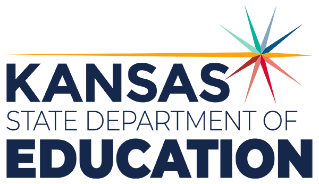 900 S.W. Jackson Street, Suite 102Topeka, Kansas 66612-1212https://www.ksde.orgThe Kansas State Department of Education does not discriminate on the basis of race, color, national origin, sex, disability or age in its programs and activities and provides equal access to any group officially affiliated with the Boy Scouts of America and other designated youth groups. The following person has been designated to handle inquiries regarding the nondiscrimination policies:	KSDE General Counsel, Office of General Counsel, KSDE, Landon State Office Building, 900 S.W. Jackson, Suite 102, Topeka, KS 66612, (785) 296-3201. Student name: Graduation Date:#DESCRIPTIONRATING1.1Understand and demonstrate all appropriate work-based personal and professional expectations, including but not limited to: Demonstrate information literacy, Use technology effectively and appropriately, Communicate clearly and effectively, verbally and in writing, Demonstrate critical thinking and problem solving, Collaborate and work productively as a team member, Demonstrate creativity and innovation, Demonstrate initiative and self-direction, Demonstrate professionalism and ethical behavior, Demonstrate appropriate interpersonal and social skills, Demonstrate adaptability and flexibility, and Demonstrate productivity and accountability.1.2Understand and demonstrate adherence to appropriate professional safety standards.1.3Plan and navigate education and career paths aligned with personal goals.1.4Develop and implement a personalized learning plan (e.g. within the IPS) and reflect on experiences with an electronic, exportable portfolio.#DESCRIPTIONRATING2.1Install, configure, and manage server hardware and server operating systems2.2Implement proper server hardening and security controls2.3Successfully troubleshoot common server problems2.4Demonstrate an understanding of key disaster recovery, high availability, and backup concepts#DESCRIPTIONRATING3.1Configure, install and upgrade operating systems, including: Windows, Apple OS X, Linux, iOS, Android and Windows Mobile.3.2Install and image virtual machines.3.3Set up and troubleshoot peripheral devices.3.4Assemble and disassemble computing hardware.3.5Set up and support basic home and small office networks.3.6Implement cybersecurity controls appropriate to helpdesk and technical support roles.3.7Troubleshoot and support end-user access to applications and data.#DESCRIPTIONRATING4.1Assess the security posture of an enterprise environment and recommend and implement appropriate security solutions.4.2Monitor and secure hybrid environments, including cloud, mobile, and IoT.4.3Operate with an awareness of applicable laws and policies, including principles of governance, risk, and compliance.4.4Identify, analyze, and respond to security events and incidents